My name is Ivette Rodriguez and our Brand New Pregnancy Crisis Center is called Beyond Pregnancy Care we are located in Kissimmee, Florida. We are 6 minutes away from a new Planned Parenthood that has invaded our community.   My cell number is 407-233-5451.  We are moving in June to a House that was gifted to us by a local Pastor - giving us room to go Medical and provide ultrasound for our abortion minded clients.  We are in need of a Medical Director urgently. The Knights of Columbus has GIFTED us a Brand New ultrasound machine for our center so we can go medical as soon as we move in to our new location which will also be 6 minutes away from Planned Parenthood.  We want to be able to use the ultrasounds to show life (viability ultrasounds will be performed only) and need a Medical Director that will be able to read the sonogram reports after we have done them.  They are not required to be present at the office and can even be a MD- Family Practice or OB/GYN locally or if they are not local but are willing to help us we can send the ultrasounds reports to them.  We prayerfully ask that you consider helping us to share TRUTH and the Love of God for these moms and their babies.  WE are praying for you before hand to help us in this amazing cause of Life! Thank you in Advance, Ivette  Rodriguez - Beyond Pregnancy Care 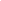 Please respond to:
Ivette Rodriguez <mrsrodriguez1022@gmail.com>